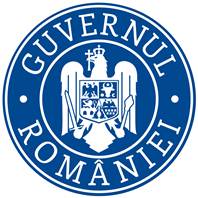 MINISTERUL SĂNĂTĂŢIIComisia de examenRezultatul selecției dosarelor la examenul de promovare în grad profesional superior celui deținut, organizat in cadrul Ministerului Sănătății în data de 19.03.2024	Având în vedere prevederile Ordonanței de urgență a Guvernului nr. 121/2023 pentru modificarea şi completarea Ordonanţei de urgenţă a Guvernului nr. 57/2019 privind Codul administrativ, precum şi pentru modificarea art. III din Ordonanţa de urgenţă a Guvernului nr. 191/2022 pentru modificarea şi completarea Ordonanţei de urgenţă a Guvernului nr. 57/2019 privind Codul administrativ, Comisia de examen comunică următoarele rezultate ale selecţiei dosarelor de înscriere:Proba scrisă se va sustine în data de 19.03.2024, la sediul Ministerului Sănătății, intrarea Cristian Popișteanu nr.1-3, sector 1, ora 11.00, sala de ședințe, etaj 3.Accesul în sala de examen se va face numai în baza actului de identitate.Candidaţii nemulţumiţi de rezultatele obţinute pot formula contestaţie în termen de 24 de ore de la afişare, conform Ordonanței de urgență a Guvernului nr. 121/2023 pentru modificarea şi completarea Ordonanţei de urgenţă a Guvernului nr. 57/2019 privind Codul administrativ, precum şi pentru modificarea art. III din Ordonanţa de urgenţă a Guvernului nr. 191/2022 pentru modificarea şi completarea Ordonanţei de urgenţă a Guvernului nr. 57/2019 privind Codul administrativ,care se depune la secretarul comisiei de soluţionare a contestaţiilor. Afișat astăzi 13.03.2024, ora 16:00Numărul de înregistrare al cereriiRezultatul selecției dosarelorMotivul respingerii dosarelorFuncția: Consilier achiziții publice, grad profesional superiorFuncția: Consilier achiziții publice, grad profesional superiorFuncția: Consilier achiziții publice, grad profesional superiorReg 2/6340/27.02.2024ADMIS-